Меры профилактики при вирусном гепатите ВВирусный гепатит В относится к одному из самых распространенных вирусных заболеваний в мире. На сегодняшний момент этот недуг наблюдается примерно у 2 млрд. человек, ежегодно умирает около 2 млн. больных.Гепатит В поражает печень с последующим отмиранием ее тканей. Длительное время его называли сывороточным или шприцевым из-за возможности передачи этого заболевания через нарушенные кожные покровы. В 40% случаев диагностируемого заболевания его природа не выяснена до конца.Формы и симптомы недугаВыделяют три основные формы вирусного гепатита:острая;хроническая;форма носительства.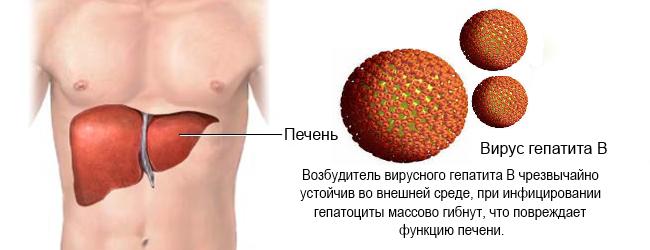 Гепатит ВНаш иммунитет способен определять и уничтожать огромное количество патогенных клеток. Чем он сильнее, тем более ярко проявляются симптомы борьбы организма с вирусом, и тем острее наблюдаются симптомы нарушения работы печени. К ним относятся:отсутствие аппетита;тяжесть и боль в правом боку, уменьшающаяся при поднятии полусогнутых ног в положении лежа;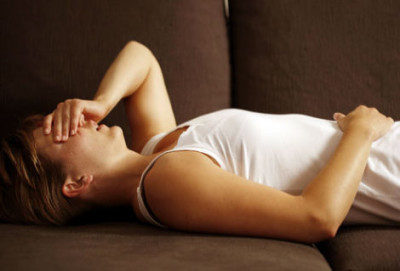 повышенное содержание билирубина;головокружение и сонливость;тошнота и рвота;суставные боли;увеличение размеров печени;желтый цвет кожи и белка глаз;темный цвет мочи и белый кал;в тяжелых случаях наблюдается кровоточивость десен и ранний приход обильных менструаций у женщин.Возможен переход острой формы в печеночную кому, приводящую к полному угнетению деятельности печени и нередко к гибели больного.В 5-10 % случаев острая форма переходит в хроническую, характеризующуюся периодически повторяющимися вспышками заболевания. Ее основными симптомами являются слабость, кровоточивость десен, образование гематом и небольшое увеличение печени.Носителями вирусной инфекции чаще всего становятся вылеченные больные. Для них вирус уже не представляет опасности, но они могут заражать окружающих их людей.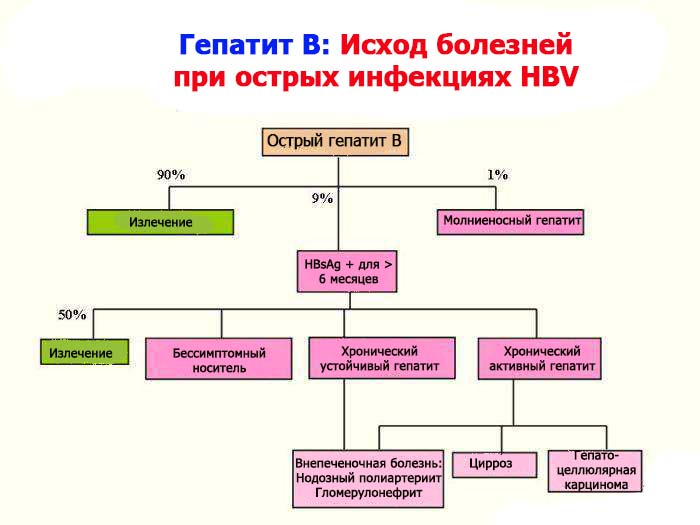 Исход гепатита ВВирус гепатита В очень устойчив к воздействиям окружающей среды. Он может годами храниться в крови и ее препаратах, в течение нескольких месяцев на постельном белье и медицинском оборудовании, загрязненных кровью больного.Его можно уничтожить только во время автоклавирования при 120 градусах в течение 45 минут или после 60 минут обработки сухим жаром при температуре 180 градусов. Перекись водорода, хлорамин и формалин являются эффективными дезинфицирующими средствами против возбудителей вирусного гепатита В.Виды профилактикиПрофилактика гепатита В особенно важна в связи с трудностью уничтожения его возбудителей и из-за возможных осложнений при развитии данного заболевания. Ее меры полностью зависят от возможных путей заражения этой болезнью.Чаще всего заражение вирусным гепатитом В происходит в медицинских учреждениях при переливании крови, использовании нестерильных медицинских приборов и инструментов, при незащищенном половом контакте, восходящим путем (от инфицированной матери плоду) и контактно-бытовым путем.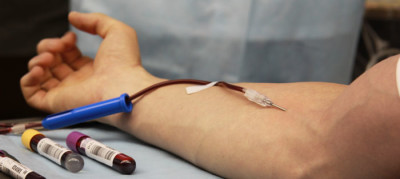 В связи с этим выделяют две основные формы профилактики:Неспецифическая или бытовая профилактика. Направлена на устранение возможных путей заражения бытовым способом;Специфическая профилактика. Осуществляется путем вакцинации.Неспецифические (бытовые) профилактические мерыЗаражение вирусом контактно-бытовым путем нередко приводит к вспышкам эпидемии данного заболевания. Поэтому важно соблюдать основные гигиенические правила и нормы поведения, снижающие риск инфицирования организма.В медицинских учреждениях необходимо осуществлять: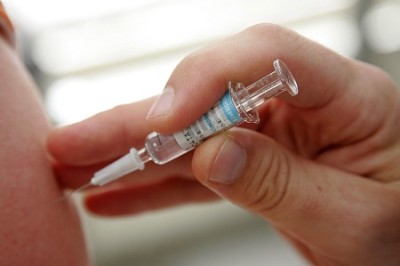 контроль за медицинским оборудованием и инструментами (утилизация одноразовых шприцев, дезинфицирование многоразового оборудования);проверку потенциальных доноров на наличие антигенов гепатита В;отстранение от донорства людей, перенесших вирусный гепатит В, и контактирующих с больными последние 6 месяцев.В повседневной жизни важно придерживаться следующих правил:мыть руки с мылом, особенно после посещения общественных мест;мыть фрукты и овощи;заниматься сексом с проверенными партнерами;избегать орального или анального секса (при этом риск заражения данным заболеванием наиболее высок);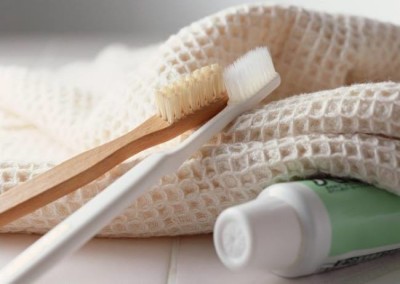 лечить наркоманию и токсикоманию;избегать контакта с использованными шприцами (вирус гепатита В на них может сохраняться годами);использовать только свои предметы личной гигиены;укреплять иммунитет здоровой пищей, длительными прогулками и витаминами;своевременно проводить вакцинацию в целях профилактики заболевания;соблюдать личную гигиену во время беременности;ограничить переливание крови;избегать контактов с подозрительными и малознакомыми людьми;в случае подозрения на заражение вирусом гепатита В срочно обратиться к высококвалифицированному специалисту (лечение заболевания на ранних стадиях более эффективно, чем при запущенном течении болезни).Профилактика гепатита В с помощью этих мер не предотвратит заражение вирусом, но снизит риск инфицирования с возможными последующими осложнениями.Меры специфической профилактикиВакцинация является самым надежным способом защиты от осложнений гепатита В. Она не защищает от него на 100 %, но значительно облегчает симптомы протекания болезни в случае поражения клеток печени возбудителем данного заболевания.Современную вакцину изготавливают на основе белка оболочки клеток вируса (HBs-антиген) или на основе плазмы крови. Оба вида вакцины взаимозаменяемы. Они безопасны и высокоэффективны. Их делают даже беременным и кормящим женщинам.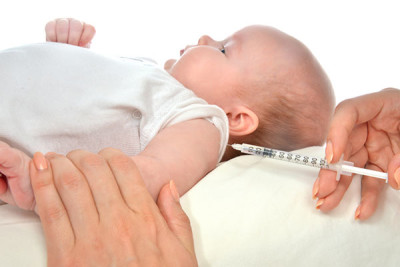 Обязательной вакцинации подлежат новорожденные, подростки в возрасте 13 лет (в случае отсутствия вакцинации в грудном возрасте) и люди из группы риска.Специфическая профилактика осуществляется в три этапа. Первую прививку делают новорожденному через 12 часов после рождения, вторую в месяц и третью в полгода.Обычно малышам ее делают в переднебоковую поверхность бедра, подросткам и взрослым в дельтовидную мышцу.Вакцина, попадая в организм человека, способствует выработке специфического иммунитета, способного в дальнейшем противостоять воздействию вирусных клеток.Экстренные профилактические мерыЭтот вид профилактики применяется к людям, которые находятся в группе риска. К ним относятся: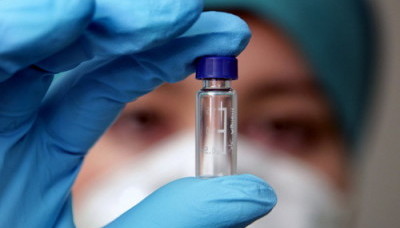 медики;дети, рожденные зараженными матерями;жертвы насильников;люди с нетрадиционной сексуальной ориентацией;люди, употребляющие наркотики.Нередки случаи, когда медики взаимодействуют с зараженными людьми, не зная об этом. Чаще всего они узнают об этом спустя какое-то время.В этом случае требуется экстренная профилактика вирусного гепатита В. С этой целью человеку, имеющему контакт с больным, одновременно вводят специфический иммуноглобулин и вакцину. Это необходимо сделать не позднее 2 недель после осуществления контакта.В зависимости от возможных путей заражения гепатитом В выделяют два основных способа экстренной профилактики.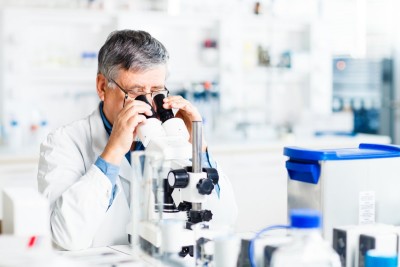 При заражении половым путем вводят вакцину и специфический иммуноглобулин. Вакцина начинает действовать только через две недели, до этого времени специфический иммуноглобулин остановит дальнейшее заражение. В результате этих действий антитела усилят защитную реакцию организма, что позволит выиграть время для выработки иммунитета.В случае заражения бытовым путем выявляют наличие в крови человека HBs-антигена. При положительной реакции пострадавшему одновременно вводят вакцину и специфический иммуноглобулин.В случае отсутствия антигена человеку проводят вакцинацию в три этапа:сразу после получения результатов анализа;через три месяца после первой прививки;спустя три месяца после второй прививки.Основная цель экстренной профилактики – блокирование и уничтожение вируса в крови зараженного человека.Профилактические меры при беременностиЗаражение младенцев вирусным гепатитом В происходит во время родового процесса. Его выявление у матери является причиной кесарева сечения, реже прерывания беременности.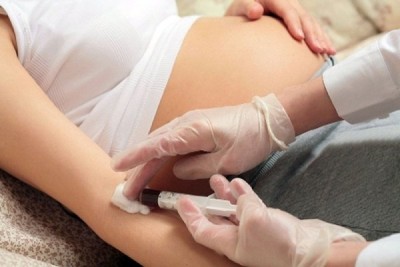 При заражении матери острой формой вирусного гепатита В на ранних сроках беременности он не несет какой-либо опасности плоду.Всего 6 % составляет риск заражения плода при инфицировании женщины на сроках беременности с 9-24 недели.Наибольший риск для плода (67 %) представляет заражение женщины в последнем триместре. В этом случае важно вовремя провести экстренную профилактику данного заболевания.Профилактика заболевания у медперсоналаМедперсонал в настоящее время находится в группе риска, поэтому им важно для предотвращения распространения инфекции вовремя проводить вакцинацию. Она проводится двумя способами: специфическим и неспецифическим. При этом, в зависимости от условий, могут проводить плановую и экстренную вакцинацию.В основе вакцины лежат иммуноглобулины. Под их воздействием в организме человека образуется барьер, препятствующий проникновению вируса в организм человека.Вакцинацию осуществляют в три этапа по специальному графику.Неспецифические меры профилактики заключаются в следующем:сбор информации о способах заражения и симптомах течения вирусного гепатита В у больных людей;использование одноразовых и стерильных многоразовых инструментов;плановая дезинфекция помещений, своевременная стерилизация инструментов и приборов;контроль маркеров ВГВ;тщательное мытье рук после приема каждого пациента.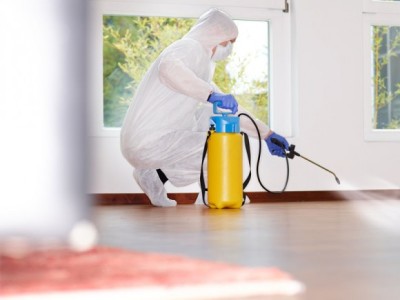 Профилактические меры направлены на предотвращение распространения и возникновения очагов инфекции. Их должен соблюдать каждый человек, заинтересованный в своем здоровье.